3       En Lozère(48)  237h    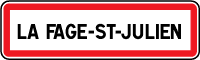 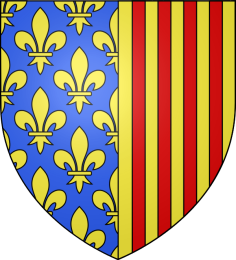 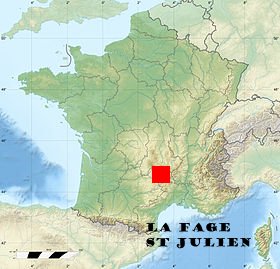 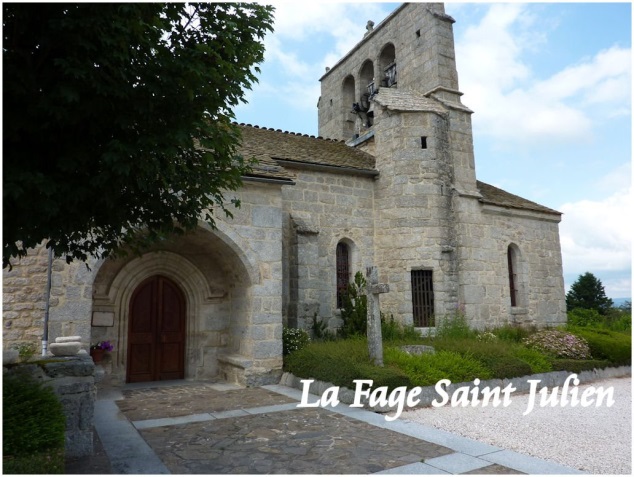 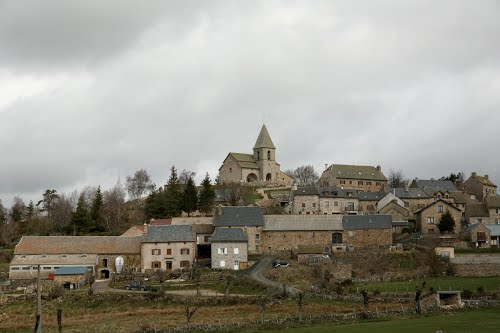 L’église                                            le village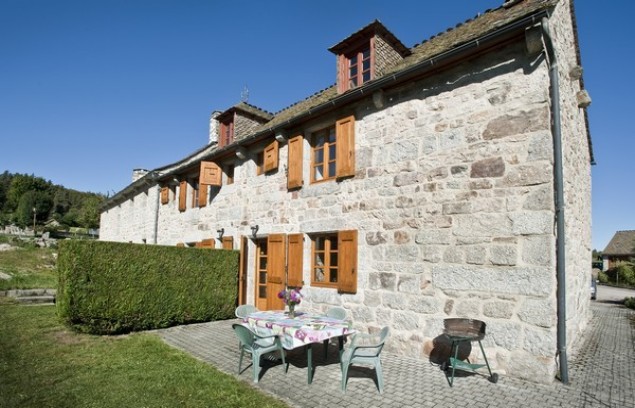 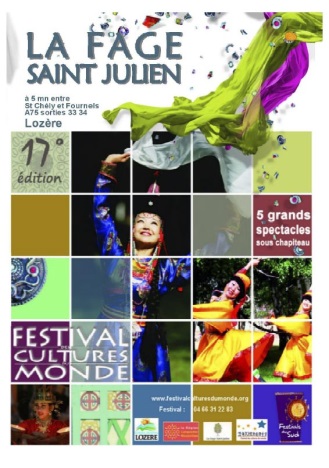 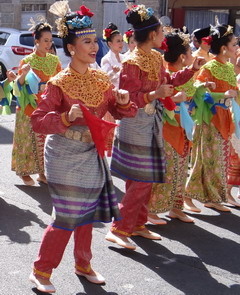 Le festival des cultures du monde de La Fage-Saint-Julien en Lozère accueille chaque année au mois d'août des ballets nationaux et des troupes folkloriques venus du monde entier.        Les spécialités du terroir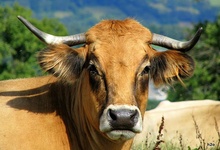 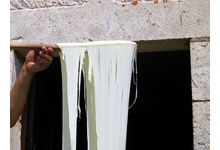 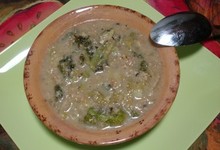 Le Bœuf de l’Aubrac                                l’Aligot                                               La soupe au fromage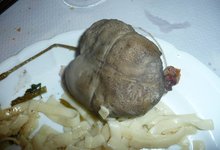 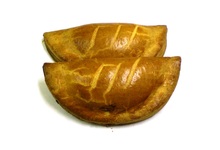 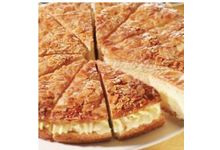             Les tripoux                                              les rissoles                                le nid d’abeille